ใบสมัคร รู้ รุก รับ จับทิศทางลูกค้า เพื่อชัยชนะในศตวรรษที่ 21 รุ่น 6วันที่ 25-26 มกราคม , 8-9 และ 22-23 กุมภาพันธ์ 2561   โรงแรมเจ้าพระยาปาร์ค บริษัท .........................................................................................................................................................................................................ที่อยู่สำหรับออกใบเสร็จ .................................................................................................................................................................................................................................................................................................................................................................................................เลขประจำตัวผู้เสียภาษี ........................................................................... สาขา ........................................................................................ชื่อผู้ประสานงาน ........................................................................................................................................................................................โทรศัพท์ ................................................................................................... มือถือ ......................................................................................โทรสาร ..................................................................................................... E-mail ...................................................................................สถานะสมาชิก	         สมาชิกสถาบัน รหัสสมาชิก …………………………….…………   ไม่เป็นสมาชิกรายละเอียดผู้เข้าฝึกอบรม  *E-mail ใช้ในการตอบรับ และประชาสัมพันธ์หลักสูตรของสถาบัน 1.  ชื่อ-สกุล ................................................................................................ตำแหน่ง.................................................................................    มือถือ ................................................................................................... E-mail ……………………………………………………………….……….2.  ชื่อ-สกุล ................................................................................................ตำแหน่ง.................................................................................    มือถือ ................................................................................................... E-mail ……………………………………………………………….……….3.  ชื่อ-สกุล ................................................................................................ตำแหน่ง.................................................................................    มือถือ ................................................................................................... E-mail ……………………………………………………………….……….4.  ชื่อ-สกุล ................................................................................................ตำแหน่ง.................................................................................    มือถือ ................................................................................................... E-mail ……………………………………………………………….……….5.  ชื่อ-สกุล ................................................................................................ตำแหน่ง.................................................................................    มือถือ ................................................................................................... E-mail ……………………………………………………………….……….ค่าธรรมเนียมการชำระค่าธรรมเนียม : โอนเงินผ่านธนาคารกรุงเทพ  ( บัญชีออมทรัพย์ )  ชื่อบัญชี มูลนิธิเพื่อสถาบันเพิ่มผลผลิตแห่งชาติ      เลขที่ 210-0-508619เพื่อยืนยันการชำระค่าธรรมเนียมกรุณาส่งหลักฐานการชำระเงินพร้อมระบุหลักสูตร ชื่อหน่วยงาน และที่อยู่ออกใบเสร็จ  ส่งมาที่ โทรสาร 0-2619-8098 หรือ sirichai@ftpi.or.thสถาบันอยู่ในระบบ VAT 7% และได้รับยกเว้นการหักภาษี ณ ที่จ่าย 3%  เลขประจำตัวผู้เสียภาษี 0994000020724ค่าใช้จ่ายในการฝึกอบรม สามารถลดหย่อนภาษีได้ 200% ตามประกาศ พ.ร.บ. ส่งเสริมการพัฒนาฝีมือแรงงานเงื่อนไขการยกเลิก กรุณาแจ้งยกเลิกเป็นลายลักษณ์อักษรก่อนวันอบรม 2 สัปดาห์มิฉะนั้นขอสงวนสิทธิ์คืน / เรียกเก็บ 50% ของค่าธรรมเนียมสอบถามรายละเอียดเพิ่มเติมได้ที่  แผนกบริการฝึกอบรม  ฝ่ายฝึกอบรม  สถาบันเพิ่มผลผลิตแห่งชาติ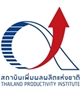 โทรศัพท์ 0-2619-5500 ต่อ 452 (ศิริชัย)  ผู้สนใจสามารถส่งใบสมัครได้ที่ โทรสาร 0-2619-8098  E-mail: sirichai@ftpi.or.th สถานะสมาชิกราคาก่อนVat 7%ราคารวมVat 7%Promotionสมัคร 3 ท่านเหลือท่านละ (ไม่รวม Vat 7%)Member23,00024,61021,500Non-Member25,00026,75023,500